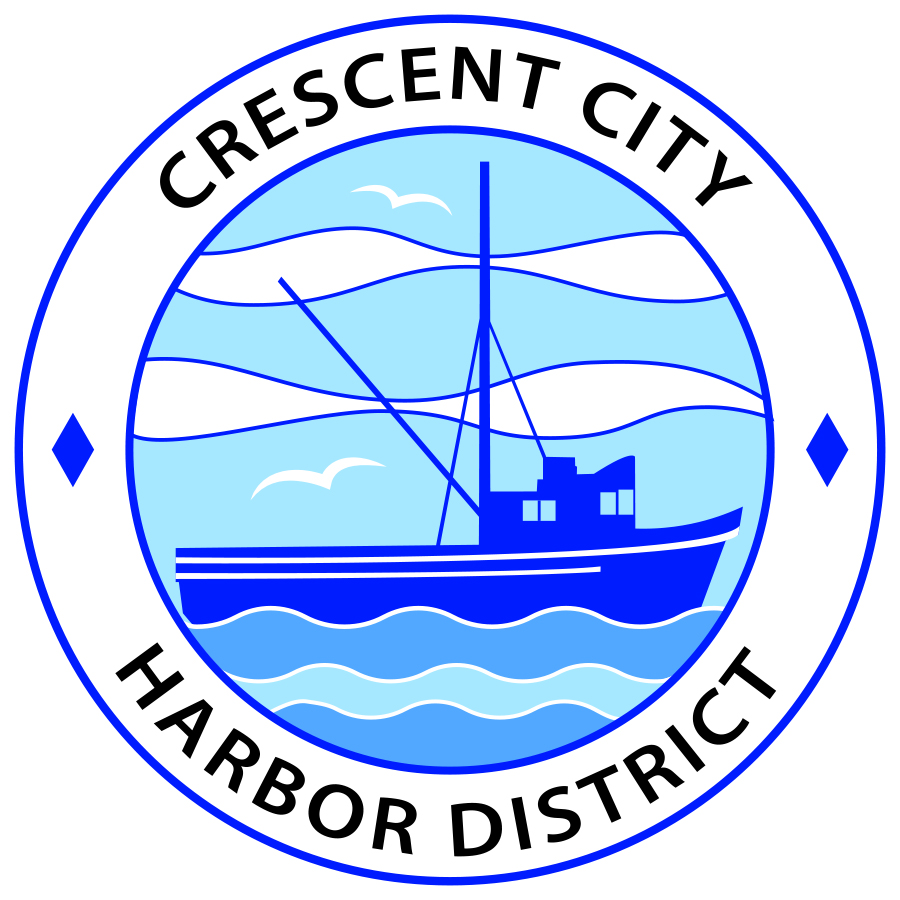 Board of Harbor Commissioners of the Crescent City Harbor DistrictJames Ramsey, President		Scott R. J. Feller, SecretaryPatrick A. Bailey, Commissioner	Ronald A. Phillips, Commissioner	Wes White, Commissioner AGENDABoard of Harbor Commissioners of the Crescent City Harbor DistrictAt the Harbor District Office meeting room101 Citizens Dock Road, Crescent City, California 95531 Regular  Meeting	           Tuesday, September 20, 2016   	     5:30 P.M.  5:30 p.m. The Board of Harbor Commissioners will meet in open session to discuss the following agenda items.Pledge of AllegiancePublic Comment prior to closed session.Adjourn to Closed Session.  The Board of Harbor Commissioners will now meet in closed session to discuss the following items:CONFERENCE WITH REAL PROPERTY NEGOTIATIORS: Pursuant to Government Code Section 54956.8  Property 128 Anchor Way, Crescent City, Agency Negotiator: Charles HelmsReport Out of Closed Session5:45 p.m. The Board of Harbor Commissioners will meet in open session to discuss the following agenda itemsPublic CommentPublic comments are welcomed and encouraged by the Board.  The President invites anyone in the audience to speak to the Board of Harbor Commissioners to identify themselves and the matter they wish to discuss.  The Harbor Commission will then determine if such matters should be discussed at this time or scheduled for a subsequent meeting.  As per the District’s bylaws, each speaker shall be limited to a maximum of three (3) minutes.Consent AgendaRequests to remove items from the Consent Agenda may be heard at this timeApproval of the warrant list since the September 6, 2016 Harbor Commission Special MeetingApproval of the minutes of the September 6, 2016 Harbor Commission Regular MeetingPresentation by Mr. Bill Cozzi concerning Harbor Beautification efforts. Hear presentation by Mr. Cozzi concerning his prior efforts and potential future plans. Direct staff accordingly. Update for the Harbor Commissioners on the status of the solar power project. Hear presentation, review information and direct staff accordinglyDiscussion concerning investigating, selecting and contracting an RV Park consultant to develop conceptual plans for the Harbor RV Anchorage site and adjoining proposed tourist serving accommodations. Review information and direct staff to take appropriate action.Presentation of response to bid for placement of fender piles on Citizens Dock. Discuss and direct staff to take action as necessary and appropriatePresentation of results from the Request for Proposal for Electrical Maintenance Services for the Crescent City Harbor District. Review and direct staff to take appropriate actionPresentation of lease for 190 Citizens Dock Road. Review and approve documentPresentation of Crescent City Harbor District Analysis of Financial Situation report. Discuss and direct staff to take appropriate action.Commissioner Reports. Reports from Commissioners who represent the Harbor District on the Chamber of Commerce, Tri-Agency, Inter Governmental Relations Committee, Harbor Safety Committee and any other civic or community groups and from any current ad hoc committees CEO Report. Report on current and planned itemsBoard Comments. The Agenda allows Board of Harbor Commission members the opportunity to discuss items of general interest, provide a reference or other resource to staff and to ask for clarification or request staff to report to the Board on certain mattersAdjournment*** Adjournment to the Board of Harbor Commissioners meeting scheduled for Tuesday, October 4, 2016 at 5:30 P.M. at the Harbor District Office, 101 Citizens Dock Road, Crescent City, California.  